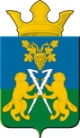 ДУМАНицинского сельского поселенияСлободо – Туринского  муниципального  районачетвертого созываРЕШЕНИЕ      от 24 декабря  2021г.                                                            № 317-НПА                                                                       с. Ницинское   О внесении изменений в Положение о муниципальном жилищном контроле в Ницинском сельском поселении Слободо-Туринского муниципального района Свердловской областиВ соответствии с пунктом 10 статьи 23 Федеральный закон от 31.07.2020 N 248-ФЗ "О государственном контроле (надзоре) и муниципальном контроле в Российской Федерации", Федеральным законом от 06.10.2003 №131-ФЗ "Об общих принципах организации местного самоуправления в Российской Федерации", руководствуясь Уставом Ницинского сельского поселенияДума  Ницинского сельского поселенияРЕШИЛА:1. Внести в Решение Думы Ницинского сельского поселения от 28.09.2021 № 287 «Об утверждении Положения о муниципальном жилищном контроле в Ницинском сельском поселении Слободо-Туринского муниципального района Свердловской области  (далее – Положение) следующие изменения:1.1. Абзац третий пункта 49 Положения изложить в следующей редакции:«В целях оценки риска причинения вреда (ущерба) охраняемым законом ценностям устанавливаются индикаторы риска нарушения обязательных требований, используемые в качестве основания для проведения внеплановых проверок при осуществлении муниципального жилищного контроля в Ницинском сельском поселении Слободо-Туринского муниципального района Свердловской области (Приложение №1 к настоящему Положению)».1.2. Дополнить Положение Приложением №1 «Перечень индикаторов риска нарушения обязательных требований, используемые в качестве основания для проведения внеплановых проверок при осуществлении муниципального жилищного контроля в Ницинском сельском поселении Слободо-Туринского муниципального района Свердловской области» согласно Приложения №1 к настоящему Решению.       2.  Опубликовать  проект  решения   в печатном средстве массовой информации Думы и Администрации Ницинского сельского поселения  «Информационный вестник Ницинского сельского поселения», а также обнародовать путем размещения  на официальном сайте Ницинского сельского поселения (www.nicinskoe.ru).      3. Контроль  за исполнением настоящего решения,  возложить на комиссию по  безопасности и местному самоуправлению (председатель комиссии А.Н.Сергеев)Председатель Думы                                                       Глава  Ницинского                                 Ницинского сельского поселения                                    сельского поселения ____________ Л.Д. Хомченко                             __________ Т.А. Кузеванова          Приложение № 1 к Положению о муниципальном жилищном контролев Ницинском сельском поселении Слободо-Туринского муниципального района Свердловской областиПеречень индикаторов риска нарушения обязательных требований, используемые в качестве основания для проведения внеплановых проверок при осуществлении муниципального жилищного контроля в Ницинском сельском поселении Слободо-Туринского муниципального района Свердловской области1.Двукратный и более рост количества обращений за единицу времени (месяц, шесть месяцев, двенадцать месяцев) в сравнении с предшествующим аналогичным периодом и (или) с аналогичным периодом предшествующего календарного года, поступивших в адрес органа муниципального жилищного контроля от граждан или организаций, являющихся собственниками помещений в многоквартирном доме, граждан, являющихся пользователями помещений в многоквартирном доме, информации от органов государственной власти, органов местного самоуправления, из средств массовой информации о фактах нарушений обязательных требований, установленных частью 1 статьи 20 Жилищного кодекса Российской Федерации.2. Поступление в орган муниципального жилищного надзора в течение трёх месяцев подряд двух и более протоколов общего собрания собственников помещений в многоквартирном доме, содержащих решения по аналогичным вопросам повестки дня.3. Выявление в течение трех месяцев более пяти фактов несоответствия сведений (информации), полученных от гражданина или организации, являющихся собственниками помещений в многоквартирном доме, гражданина, являющегося пользователем помещения в многоквартирном доме, информации от органов государственной власти, органов местного самоуправления, из средств массовой информации и информации, размещённой контролируемым лицом в государственной информационной системе жилищно-коммунального хозяйства (далее – система). 4. Отсутствие в течение трех и более месяцев актуализации информации, подлежащей раскрытию, в системе.5. Введение в отношении подконтрольного субъекта процедуры наблюдения по заявлению о признании должника банкротом, или признание поднадзорного субъекта несостоятельным (банкротом). 